                      Albert A. Einstein Middle School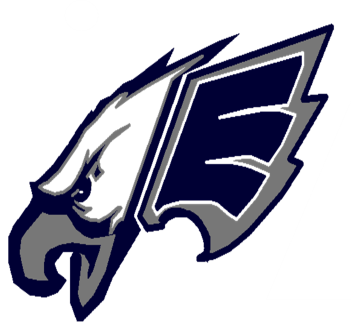 Girls’ Physical Education SyllabusMrs. Oltmanns stacee-oltmanns@SCUSD.EDU (my email address)http://einstein.scusd.edu/ (Our school website)http://mrsoltmannspe.weebly.com/ (visit my personal PE website)www.facebook.com/Alberteinsteinmiddleschool (school Facebook page)Physical Education Department Mission: To design and teach a well-balanced standards-based curriculum providing differentiated, culturally responsible and equitable instruction so ALL students develop an acceptable level of fitness with a broad spectrum of physical skills to keep them active for a lifetime.Materials: Students are to be prepared to dress out on Monday September 12, 2016. Preparation includes: Einstein Physical Education Uniform (T-shirt and shorts). T-shirt will be labeled with full name on the FRONT 2 inch lettering in BLACK INK ONLY by a P.E. TEACHER.Sweat pants and sweatshirt can be purchased but are NOT required.Tennis Shoes with laces or Velcro closures.Master lock Rental Fee $5.00 for the year.Personal Hygiene items: anti-perspirant, deodorant, towel, extra socks, etc…Objectives:The students will be able to demonstrate knowledge of and competency in motor skills, movement patterns, and strategies needed to perform a variety of physical activities.The students will achieve a level of physical fitness for health and performance while demonstrating knowledge of fitness concepts, principles, and strategies.The students will demonstrate knowledge of psychological and sociological concepts, principles, and strategies that apply to the learning and performing of physical activity.Expectations:ResponsibilityEffortSelf-ControlPerseveranceExemplary LeadershipCompassionTeamworkProcedures/Attendance:Students will ENTER the locker room BEFORE the bell rings or will be marked TARDY.  Students will have 6 minutes to get dressed and LOCK up ALL belongings in the locker room. NO BACKPACKS, purses, or personal belongings will go out to P.E.When students are finished dressing for P.E., students will sit down on the bench in the locker room until dismissed by the teachers to ROLL CALL.Students MUST go to assigned ROLL CALL SPOT and SIT DOWN otherwise, will be marked ABSENT/TARDY.At the end of class, students will get 6 minutes to get dressed, sit on the bench until dismissed by the teachers.On RAINY DAYS: Students must be prepared to LEARN inside.Attendance:If a student is absent and it is CLEARED in the office, the student MUST make up the PE absence by completing one PE assignment/per PE class missed.  The assignments will be available on my PE website.  The student will have one week to complete the assignment and turn it in to my desk.  The student is responsible for getting the missing work and turning it in.  The teacher will NOT be providing the missing assignment or reminding the student.  If the work is NOT turned in, the result will be a ZERO in the gradebook for the day missed.Medical Excuses:Students are expected to participate in all activities.  If providing a note from parent or doctor, please indicate what activities the student is capable of participating in.Parent note is good for 1 day.For illnesses and injuries lasting longer than 3 days require a doctor’s written note.Chronic medical will be handled on a case by case basis. Students must let the teacher know if they have any allergic reaction (if they got stung by a bee or asthma).  These and other conditions must be communicated by the end of the first week of school.Academic Grading Policy:						Grading Scale:	Daily Skill Objective   100%					A+ 97-100%		C+ 77-79%	F 59 ↓		4 out of 4 points per day					A 94-96%		C  74-76%											A-90-93%		C- 70-73%	       Citizenship:							B+87-89%		D+ 67-69%O= EXEMPLARY						B 84-86%		D  64-66%S=SATISFACTORY						B- 80-83%		D- 60-63%UNSATISFACTORYN=NEEDS IMPROVEMENTU=UNSATISFACTORYPhysical EducationRUBRICEXEMPLARY(4)SATISFACTORY(3)NEEDS IMPROVEMENT(2)UNSATISFACTORY(1)Motivation/ParticipationStudent participates fully in every activity when instructed by the teacher (s).Student participates in most (at least 75%) of every activity when instructed by the teacher (s).Student participates in some (at least 50%) of every activity when instructed by the teacher (s).Student participates in little to none of the activities when instructed by the teacher (s).Execution (Proper Form-skills)Student performs every skill using all aspects of mature form as instructed by the teacher (s).Student performs every skill using most (at least 75%) aspects of mature form as instructed by the teacher (s).Student performs every skill using some (at least 50%) aspects of mature form as instructed by the teacher (s).Student performs every skill using little to no aspects of mature form as instructed by the teacher (s).Concept LearningStudent responds correctly to all questions from the teacher (s) regarding concepts learned.Student responds correctly to most (at least 75%) questions from the teacher (s)regarding concepts learned.Student responds correctly to some (at least 50%) questions from the teacher (s) regarding concepts learned.Student responds correctly to little or no questions from the teacher (s) regarding concepts learned.